	   Sunday, June 17, 2012	   Monday, June 18, 2012	   Tuesday, June 19, 2012Wednesday, June 20, 2012   Thursday, June 21, 2012	   Friday, June 22, 2012	   Saturday, June 23, 20126:00AMHome Shopping  Shopping program. G6:30AMThe Virginian: Ride A Dark Trail (R)  Trampas recalls how he came to the Shiloh Ranch as an angry young ranch-hand bent on avenging the death of his father. Starring JAMES DRURY, DOUG MCCLURE and SONNY TUFTS.PG 8:00AMMalcolm And Eddie: It's The Bomb (R)  Acting on a rumor that the local football team is moving, a crazed fan takes the bar hostage. Starring MALCOLM-JAMAL WARNER, EDDIE GRIFFIN, MIRIAM FLYNN and JAIME CARDRICHE.PG 8:30AMHome Shopping  Shopping program. G9:00AMHome Shopping  Shopping program. G9:30AMThe Jeff Foxworthy Show: Real Men (R)  When Jeff's plans for romantic anniversary dinner go awry, his friends come to the rescue. Starring JEFF FOXWORTHY, ANN CUSACK, HALEY JOEL OSMENT, JONATHAN LIPNICKI and BILL ENGVALL.PG 10:00AMNed And Stacey: Model Husband (R)  A gorgeous supermodel falls for Eric. Starring THOMAS HADEN CHURCH, DEBRA MESSING, GREG GERMANN and NADIA DAJANI.PG 10:30AMNed And Stacey: Saul and Ellen and Ned and Stacey (R)  Stacey has enough of Ned's catering to her mom and dad. Starring THOMAS HADEN CHURCH, DEBRA MESSING, GREG GERMANN and NADIA DAJANI.PG 11:00AMAdam 12: Suspect #1 (R)  An elderly man's attempt to go back 'home' to prison ends tragically before Officers Reed and Malloy can come to his aid. Starring MARTIN MILNER, KENT MCCOLL, WILLIAM BOYETT, FRED STROMSOE and GARY CROSBY.PG 11:30AMNewsradio: Monster Rancher (R)  Dave is forced to hire Jimmy's nephew, while Matthew develops a crush on Lisa. Starring ANDY DICK, DAVE FOLEY, JOE ROGAN, KHANDI ALEXANDER and MAURA TIERNEY.PG 12:00PMBaywatch: Promised Land (R)  Mitch protects a pregnant refugee, and Garner and Matt catch crooks whose accomplice diverses victims by taking off her bikini top. Starring DAVID HASSELHOFF, JAASON SIMMONS, ALEXANDRA PAUL, DAVID CHARVET and JEREMY JACKSON.PG 1:00PMT.J Hooker: The Mumbler (R)  Hooker falls back on an old hobby of raising homing pigeons in order to get a young girl to help him bring down a gang of thieves. Starring WILLIAM SHATNER, ADRIAN ZMED, RICHARD HERD, APRIL CLOUGH and LEE BRYANT.PG 2:00PMSeven's V8 Supercars 2012: V8 Supercars: Hidden Valley 'CC'    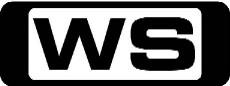 The V8 Supercars are at Hidden Valley Raceway. Today's coverage of the Skycity Triple Crown includes Qualifying, Top Ten Shootout and the supports action from the Auto One V8 Utes and Touring Car Masters.3:30PMSeven's V8 Supercars 2012: V8 Supercars: Hidden Valley 'CC'    The V8 Supercars are in the Top End for a weekend of racing at Hidden Valley Raceway. Today's coverage of the Skycity Triple Crown includes Race 13 (200km) of the Championship.5:30PMScrubs: My Best Laid Plans / My Boss's Free Haircut (R) 'CC'  J.D. is feeling frustrated and gives into temptation when kooky Dr. Molly Clock returns to Sacred Heart to check on a patient. Starring ZACH BRAFF, SARAH CHALKE, DONALD FAISON, JOHN C MCGINLEY and KEN JENKINS.PG 6:30PM7Mate Sunday Night Movie: Remember The Titans (R) 'CC' (2000)    A truly remarkable, inspiring true story of a Virginia town torn apart by racial prejudice - and the two men who put it back together. Starring DENZEL WASHINGTON, DONALD FAISON, WILL PATTON, WOOD HARRIS and RYAN HURST.PG (A,V)9:00PM7Mate Sunday Night Movie: Monty Python's Meaning Of Life (R) (1983)    Those six pandemonium-mad Pythons star in their craziest adventure ever as they take a look a life in all its stages in their own uniquely silly way. Starring JOHN CLEESE, GRAHAM CHAPMAN, TERRY GILLIAM, ERIC IDLE and TERRY JONES.M (V,S,L)11:20PMJail (R)  A man who has just totalled his brand new Corvette after a short police chase is brought in on a DUI. Then, a young man is arrested on vandalism charges.M 11:50PMMy Name Is Earl: Born A Gamblin' Man (R) 'CC'    Earl decides to make a ton of bologna sandwiches for Kenny because he stole them from him when they were kids in school. Starring JASON LEE, ETHAN SUPLEE, JAIME PRESSLY, NADINE VELAZQUEZ and EDDIE STEEPLES.PG 12:20AMPicture This (R)    Join Ruby Rose and Shaun Malseed each week as they look at the latest films, interview the hottest celebs, and give you the juiciest goss straight from Hollywood!PG 12:50AMBaywatch: Promised Land (R)  Mitch protects a pregnant refugee, and Garner and Matt catch crooks whose accomplice diverses victims by taking off her bikini top. Starring DAVID HASSELHOFF, JAASON SIMMONS, ALEXANDRA PAUL, DAVID CHARVET and JEREMY JACKSON.PG 1:55AMV.I.P: Lights, Camera, Val (R)  V.I.P. signs on to protect a hot young Hollywood director from some disgruntled investors. Starring PAMELA ANDERSON, ANGELLE BROOKS, LEAH LAIL, MOLLY CULVER and NATALIE RAITANO.PG 3:00AMV.I.P: Ride Of The Valkyries (R)  An effort to find the leader of a botched spy mission twenty-two years ago leads to a reunion between Val and her long lost father. Starring PAMELA ANDERSON, ANGELLE BROOKS, LEAH LAIL, MOLLY CULVER and NATALIE RAITANO.PG (V)4:00AMT.J Hooker: The Mumbler (R)  Hooker falls back on an old hobby of raising homing pigeons in order to get a young girl to help him bring down a gang of thieves. Starring WILLIAM SHATNER, ADRIAN ZMED, RICHARD HERD, APRIL CLOUGH and LEE BRYANT.PG 5:00AMAdam 12: Suspect #1 (R)  An elderly man's attempt to go back 'home' to prison ends tragically before Officers Reed and Malloy can come to his aid. Starring MARTIN MILNER, KENT MCCOLL, WILLIAM BOYETT, FRED STROMSOE and GARY CROSBY.PG 5:30AMHome Shopping  Home Shopping G6:00AMHome Shopping  Shopping program.G 6:30AMK-Zone - Jake and the Never Land Pirates: Jake and the Never Land Pirates (R)    Jake and his pirate pals, Izzy and Cubby, try to protect their secret hideout from Captain Hook and Mr. Smee. Izzy finds a beautiful pink polka- dotted seashell on the beach to add to her collection.G 7:00AMK-Zone - Jake and the Never Land Pirates: Jake and the Never Land Pirates (R)    Jake and his crew set out to return Captain Hook's hat after they find it washed up on the shore. Then, they try to recover Jake's guitar from Captain Hook before he tosses it into Belch Mountain.G 7:30AMK-Zone - Kick Buttowski: Kick Buttowski: Suburban Daredevil (R)    Kick has one night to do his missed homework assignments. Then, Kick tracks down a rare ice cream treat from his father's childhood.G 8:00AMK-Zone - Phineas And Ferb: Phineas And Ferb (R) 'CC'    There is no such thing as an ordinary summer's day, as step-brothers Phineas and Ferb take their dreams to extremes.G 8:30AMK-Zone - Pair Of Kings: Pair Of Kings (R) 'CC'    Fraternal twins Brady and Boomer relocate to the island of Kinkow to claim their throne as joint Kings of an island filled with odd superstitions and customs. Starring MITCHEL MUSSO, DOC SHAW and GENO SEGERS.G 9:00AMNBC Today (R) 'CC'    International news and weather including interviews with newsmakers in the world of politics, business, media, entertainment and sport.10:00AMNBC Meet The Press (R) 'CC'    David Gregory interviews newsmakers from around the world.11:00AMAdam 12: Point Of View (R)  Officers Malloy and Reed play a dangerous cat-and-mouse game with two men who hold a girl hostage on the roof of a market. Starring MARTIN MILNER, KENT MCCOLL, WILLIAM BOYETT and FRED STROMSOE.PG 11:30AMNewsradio: 4:20 (R)  Bill tries to intervene when Jimmy's nephew asks Lisa on a date. Starring ANDY DICK.PG 12:00PMT.J Hooker: The Decoy (R)  Over Hooker and Captain Sheridan's objections, Stacy agrees to be a decoy to catch a serial killer. Starring WILLIAM SHATNER, ADRIAN ZMED, RICHARD HERD, APRIL CLOUGH and LEE BRYANT.PG (V)1:00PMMiami Vice: The Dutch Oven (R)  Trudy is torn between love and duty when she learns that her lover's friend is connected to a major cocaine dealer. Starring DON JOHNSON, PHILIP THOMAS, EDWARD OLMOS, SAUNDRA SANTIAGO and OLIVIA BROWN.M 2:00PMS.W.A.T: Time Bomb (R)  An unemployed Hollywood stuntman plans the destruction of a major studio, which he blames for all his personal problems. Starring STEVE FORREST, ROD PERRY, ROBERT URICH, MARK SHERA and JAMES COLEMAN.PG (V)3:00PMSeven's V8 Supercars 2012: V8 Supercars: Hidden Valley Highlights (R) 'CC'    The V8 Supercars are in the Top End for a weekend of racing at Hidden Valley Raceway. Today's coverage of the SkyCity Triple Crown includes Race 12 (120km) of the Championship.4:00PMSeven's V8 Supercars 2012: V8 Supercars: Hidden Valley Highlights (R) 'CC'    The V8 Supercars are in the Top End for a weekend of racing at Hidden Valley Raceway. Today's coverage of the Skycity Triple Crown includes Race 13 (200km) of the Championship.5:00PMFifth Gear    An exciting and informative motoring magazine programme.PG 5:30PMThat '70s Show: Battle Of Evermore (R) 'CC'  Kitty enters Red and Eric in a father/son competition with the hope it will help them bond. Starring TOPHER GRACE, LAURA PREPON, ASHTON KUTCHER, MILA KUNIS and WILMER VALDERRAMA.PG 6:00PMScrubs: My Lips Are Sealed / My Big Move (R) 'CC'  At his best friend's request, J.D. agrees to take Carla out to convince her that Turk is trustworthy. Starring ZACH BRAFF, SARAH CHALKE, DONALD FAISON, JOHN C MCGINLEY and KEN JENKINS.PG (S)7:00PMMy Name Is Earl: Our 'Cops' Is On (R) 'CC'    It's a trip down memory lane for Earl and the gang when they watch their fifteen minutes of fame starring in the TV show 'Cops'. Starring JASON LEE, ETHAN SUPLEE, JAIME PRESSLY, NADINE VELAZQUEZ and EDDIE STEEPLES.PG 7:30PMPimp My Ride: Subaru Impreza / Cadillac Hearse 'CC'  Xzibit and the guys at GAS take aim at a 1996 Subaru Impreza owned by a paintball player named Louis.PG 8:30PMAmerican Dad: Cops & Roger / Merlot Down Dirty Shame (R) 'CC'    When Roger and Francine are victims of a mugging, Roger joins the Police Academy in order to learn how to be a real man.M 9:30PMFamily Guy: Peter's Got Woods / The Perfect Castaway (R) 'CC'  A jealous Peter befriends actor James Woods after Brian falls for an attractive African-America teacher. Starring SETH MACFARLANE, ALEX BORSTEIN, SETH GREEN and MILA KUNIS.M 10:30PMAmerican Dad: Bully For Steve (R) 'CC'    Stan follows Steve around for the day and discovers that Steve shies away from obstacles, so he decides to bully him.M 11:00PMMy Name Is Earl: Buried Treasure (R) 'CC'    Earl must determine who took his stolen 'treasure' so he can cross it off his list. Starring JASON LEE.PG 11:30PMThe Sexy Ads Show (R)    Watch the sexiest, raunchiest and raciest ads from around the globe.MA (S,A)12:00AMT.J Hooker: The Decoy (R)  Over Hooker and Captain Sheridan's objections, Stacy agrees to be a decoy to catch a serial killer. Starring WILLIAM SHATNER, ADRIAN ZMED, RICHARD HERD, APRIL CLOUGH and LEE BRYANT.PG (V)1:00AMS.W.A.T: Time Bomb (R)  An unemployed Hollywood stuntman plans the destruction of a major studio, which he blames for all his personal problems. Starring STEVE FORREST, ROD PERRY, ROBERT URICH, MARK SHERA and JAMES COLEMAN.PG (V)2:00AMMiami Vice: The Dutch Oven (R)  Trudy is torn between love and duty when she learns that her lover's friend is connected to a major cocaine dealer. Starring DON JOHNSON, PHILIP THOMAS, EDWARD OLMOS, SAUNDRA SANTIAGO and OLIVIA BROWN.M 3:00AMThe Virginian: Make This Place Remember (R)  Judge Garth agrees to help an old friend after he learns her son was killed by a lynch mob rather than an accident involving a horse. Starring JAMES DRURY and DOUG MCCLURE.PG 4:30AMNewsradio: 4:20 (R)  Bill tries to intervene when Jimmy's nephew asks Lisa on a date. Starring ANDY DICK, DAVE FOLEY, JOE ROGAN, KHANDI ALEXANDER and MAURA TIERNEY.PG 5:00AMAdam 12: Point Of View (R) Officers Malloy and Reed play a dangerous cat-and-mouse game with two men who hold a girl hostage on the roof of a market. Starring MARTIN MILNER, KENT MCCOLL, WILLIAM BOYETT, FRED STROMSOE and GARY CROSBY.PG 5:30AMHome Shopping  Home Shopping G6:00AMHome Shopping  Shopping program. G6:30AMK-Zone - Jake and the Never Land Pirates: Jake and the Never Land Pirates (R)    Jake finds a skateboard washed up on shore, and discovers he has some tricks up his sleeve. Meanwhile, Mr. Smee accidentally breaks the steering wheel on Captain Hook's ship.G 7:00AMK-Zone - Jake and the Never Land Pirates: Jake and the Never Land Pirates (R)    Jake leads his team, including Izzy, Cubby and their parrot lookout, Skully aboard their amazing ship, Bucky, sailing from their Pirate Island hideout on a lost treasure hunt throughout Never Land.G 7:30AMK-Zone - Kick Buttowski: Kick Buttowski: Suburban Daredevil (R)    Kick sets out to repair his dad's scratched car. Then, Kick gives an imaginative adventure oral report.G 8:00AMK-Zone - Phineas And Ferb: Phineas And Ferb (R) 'CC'    There is no such thing as an ordinary summer's day, as step-brothers Phineas and Ferb take their dreams to extremes.G 8:30AMK-Zone - Pair Of Kings: Pair Of Kings (R) 'CC'    Fraternal twins Brady and Boomer relocate to the island of Kinkow to claim their throne as joint Kings of an island filled with odd superstitions and customs. Starring MITCHEL MUSSO, DOC SHAW, GENO SEGERS, KELSEY CHOW and RYAN OCHOA.G 9:00AMNBC Today (R) 'CC'    International news and weather including interviews with newsmakers in the world of politics, business, media, entertainment and sport.11:00AMAdam 12: Lady Beware (R)  A series of attacks on teen-aged girls team up Officers Malloy and Reed with Sgt. Gloria Tyler in search of the culprit. Starring MARTIN MILNER, KENT MCCOLL, WILLIAM BOYETT, FRED STROMSOE and GARY CROSBY.PG 11:30AMNewsradio: Jackass Junior High (R)  With Beth out on vacation, Lisa resents being treated like one of the guys. Starring ANDY DICK, DAVE FOLEY, JOE ROGAN, KHANDI ALEXANDER and MAURA TIERNEY.PG 12:00PMT.J Hooker: Vengeance Is Mine (R)  Hooker's old partner is determined to avenge the rape of his daughter after the suspect manages to avoid arrest. Starring WILLIAM SHATNER, ADRIAN ZMED, RICHARD HERD, APRIL CLOUGH and LEE BRYANT.PG (V,A)1:00PMMiami Vice: Buddies (R)  Crockett learns that an old friend is connected to organised crime: a tie that may block the cops' attempt to save a mother and child. Starring DON JOHNSON, PHILIP THOMAS, EDWARD OLMOS, SAUNDRA SANTIAGO and OLIVIA BROWN.M 2:00PMS.W.A.T: The Vendetta (R)  Hondo and a crooked property owner are marked for death by a pair of vengeance-seeking ex-convicts. Starring STEVE FORREST, ROD PERRY, ROBERT URICH, MARK SHERA and JAMES COLEMAN.PG (V)3:00PMMotor Mate: Ferrari    When Enzo Ferrari himself was racing for Alfa Romeo, he dreamed of winning sports car classics such as the Mille Miglia. Take a look at the races he contested and the cars which scored the successes.G 4:30PMMonster Garage: The Monster Dude (R)  Tony Hawk and Rick Thorne help Jesse and his team convert a dilapidated RV into a travelling skating ramp. Starring JESSE JAMES.PG (L)5:30PMThat '70s Show: Hey Hey What Can I Do (R) 'CC'  When Red and Kitty withdraw their offer of college tuition, Eric goes to the job fair looking for work. Starring TOPHER GRACE, LAURA PREPON, ASHTON KUTCHER, MILA KUNIS and WILMER VALDERRAMA.PG 6:00PMScrubs: My Faith In Humanity / My Drive-By (R) 'CC'  When the brother of an elderly patient tries to sue his sister's well-intentioned neighbour for helping her decide what course of treatment to take, J.D. begins to question his faith in humanity. Starring ZACH BRAFF, SARAH CHALKE, DONALD FAISON, JOHN C MCGINLEY and KEN JENKINS.PG 7:00PMMythbusters: Shattering Subwoofer / Rough Road Driving (R) 'CC'    Can a car stereo destroy a car with just sound? Tory, Kari, and Grant hit the road to take on two tall tales from down under.PG 8:00PMFamily Guy: Saving Private Brian (R) 'CC'  When Army recruiters show up at Chris's high school, Brian drags Stewie to recruiting headquarters to Complain.PG (A,V)8:30PMFamily Guy: Jungle Love (R) 'CC'  After being subjected to the tortures of the 'freshman hunt' at school, Chris decides to join the Peace Corps and soon finds himself married to a tribal chieftain's daughter.M 9:00PMAmerican Dad: An Incident At Owl Creek (R) 'CC'    Stan becomes the butt of all jokes following an embarrassing happening at the new neighbours' pool party.M 9:30PMFamily Guy: PTV / Brian Goes Back To College (R) 'CC'  Peter starts his own television station after the FCC overreacts to an incident on the Emmy Awards, and begins censoring Quahog's television broadcasts.M 10:30PMAmerican Dad: Great Space Roaster (R) 'CC'    It's Roger's birthday, and he begs to be roasted, but when he ends up devastated by the jokes, he vows to change his life.M (A)11:00PMAmerican Dad: 100 A.D. (R) 'CC'    When Haley elopes with her slacker boyfriend, Stan and Francine do everything they can to stop it from happening.M 11:30PMOlivia Lee: Dirty, Sexy, Funny (R)    Miss Single slips into something less comfortable in a bed shop, Technophobe toys with a car mechanic, and Sharon Crisp can't see why her latest photographic model is being so negative.M 12:00AMT.J Hooker: Vengeance Is Mine (R)  Hooker's old partner is determined to avenge the rape of his daughter after the suspect manages to avoid arrest. Starring WILLIAM SHATNER, ADRIAN ZMED, RICHARD HERD, APRIL CLOUGH and LEE BRYANT.PG (V,A)1:00AMS.W.A.T: The Vendetta (R)  Hondo and a crooked property owner are marked for death by a pair of vengeance-seeking ex-convicts. Starring STEVE FORREST, ROD PERRY, ROBERT URICH, MARK SHERA and JAMES COLEMAN.PG (V)2:00AMMiami Vice: Buddies (R)  Crockett learns that an old friend is connected to organised crime: a tie that may block the cops' attempt to save a mother and child. Starring DON JOHNSON, PHILIP THOMAS, EDWARD OLMOS, SAUNDRA SANTIAGO and OLIVIA BROWN.M 3:00AMMotor Mate: Ferrari    When Enzo Ferrari himself was racing for Alfa Romeo, he dreamed of winning sports car classics such as the Mille Miglia.Take a look at the races they contested and the cars which scored these successes.G 4:30AMNewsradio: Jackass Junior High (R)  With Beth out on vacation, Lisa resents being treated like one of the guys. Starring ANDY DICK, DAVE FOLEY, JOE ROGAN, KHANDI ALEXANDER and MAURA TIERNEY.PG 5:00AMAdam 12: Truant (R)  Officer Reed comes up with a unique plan for halting daylight burglaries, which works in spite of resistance from fellow officers. Starring KENT MCCORD, MARTIN MILNER, WILLIAM BOYETT and STEPHEN CANNELL.PG 5:00AMAdam 12: Lady Beware (R) A series of attacks on teen-aged girls team up Officers Malloy and Reed with Sgt. Gloria Tyler in search of the culprit. Starring MARTIN MILNER, KENT MCCOLL, WILLIAM BOYETT, FRED STROMSOE and GARY CROSBY.PG 6:00AMHome Shopping  Shopping program.G 6:30AMK-Zone - Jake and the Never Land Pirates: Jake and the Never Land Pirates (R)    Jake and his crew are flying kites on a very windy day. When Captain Hook sees how much fun they are having, he tries to make a getaway with the crew's kites so he can fly them with Smee.G 7:00AMK-Zone - Jake and the Never Land Pirates: Jake and the Never Land Pirates (R)    Jake leads his team, including Izzy, Cubby and their parrot lookout, Skully aboard their amazing ship, Bucky, sailing from their Pirate Island hideout on a lost treasure hunt throughout Never Land.G 7:30AMK-Zone - Kick Buttowski: Kick Buttowski: Suburban Daredevil (R)    Kick vows to spend a night in the untamed wilderness. Then, Kick must track down Mrs. Chicarelli's dog after it runs away.G 8:00AMK-Zone - Phineas And Ferb: Phineas And Ferb (R) 'CC'    There is no such thing as an ordinary summer's day, as step-brothers Phineas and Ferb take their dreams to extremes.G 8:30AMK-Zone - Pair Of Kings: Pair Of Kings (R) 'CC'    Fraternal twins Brady and Boomer relocate to the island of Kinkow to claim their throne as joint Kings of an island filled with odd superstitions and customs. Starring MITCHEL MUSSO, DOC SHAW, GENO SEGERS, KELSEY CHOW and RYAN OCHOA.G 9:00AMNBC Today (R) 'CC'    International news and weather including interviews with newsmakers in the world of politics, business, media, entertainment and sport.11:00AMAdam 12: X-Force (R)  Malloy loses his self-control and faces charges of using excessive force in apprehending a suspected child molester. Starring MARTIN MILNER, KENT MCCOLL, WILLIAM BOYETT, FRED STROMSOE and GARY CROSBY.PG 11:30AMNewsradio: Sinking Ship (R)  The WNYX crew re-enacts the sinking of the Titanic. Starring ANDY DICK, DAVE FOLEY, JOE ROGAN, KHANDI ALEXANDER and MAURA TIERNEY.PG 12:00PMT.J Hooker: Sweet Sixteen And Dead (R)  Hooker sets out to stop a drug and prostitution ringleader from preying on teenage runaways. Starring WILLIAM SHATNER, ADRIAN ZMED, RICHARD HERD, APRIL CLOUGH and LEE BRYANT.PG (V,A)1:00PMMiami Vice: Junk Love (R)  Crockett and Tubbs' connection to a major smuggler is a young woman who claims to hate him, and whose drug habit may blow the bust. Starring DON JOHNSON, PHILIP THOMAS, EDWARD OLMOS, SAUNDRA SANTIAGO and OLIVIA BROWN.M 2:00PMS.W.A.T: Criss-Cross (R)  A financially ruined ex-Senator pretends to assist the police investigation so that he can silence his involvement. Starring STEVE FORREST, ROD PERRY, ROBERT URICH, MARK SHERA and JAMES COLEMAN.PG (V)3:00PMMotor Mate: Formula One  1979 saw Carlos Reutemann move to partner Mario Andretti at Lotus as Jody Scheckter took his seat at Ferrari.G 4:30PMMonster Garage: Slingray (R)  Jesse and his gang tackle the task of transforming a 1973 Corvette into a mud-swallowing four-wheel drive Mud Bogger. Starring JESSE JAMES.PG (L)5:30PMThat '70s Show: Bring It On Home (R) 'CC'  When it is revealed that Jackie has been staying in the basement with Hyde, her parents decide to find her another home. Starring TOPHER GRACE, LAURA PREPON, ASHTON KUTCHER, MILA KUNIS and WILMER VALDERRAMA.PG 6:00PMScrubs: My Changing Ways / My Intern's Eyes (R) 'CC'  J.D. moves out to live on his own while Turk and Carla consider a family change. Meanwhile, one of the residents receives a job offer from another hospital. Starring ZACH BRAFF, SARAH CHALKE, DONALD FAISON, JOHN C MCGINLEY and KEN JENKINS.PG 7:00PMMythbusters: Straw Through The Palm Tree / Primary Perception (R) 'CC'    Can a straw go through a palm tree? Can a hurricane really take the feathers off a chicken? Then, Plant Polygraphing.PG 8:00PMPawn Stars: A Shot And A Shave (R) 'CC'    Rick is offered some of the craziest items ever to enter the store - from a pricey patchwork quilt made from celebrity autographs to an 1845 Harpers Ferry musket, one with a vintage surprise. Starring RICHARD HARRISON.PG 8:30PMHardcore Pawn: Full Metal Panic / The Gambler   **NEW** Hardcore Pawn takes viewers behind the scenes at American pawn shop located in Detroit. As customers bring in everything from alligators to prosthetic limbs, each pawn ticket has a story.M 9:30PMAmerican Pickers: Airstream Dream / Laurel And Hardy  **NEW**On their first-ever trip through Arizona, the guys tap into their spirit animals to track down a lifetime picker whose property is packed with killer stuff.PG 11:30PMRude Tube: Caught On Camera (R)   Watch a young girl trapped in a vending machine and a woman who flipped her car over a gate.M 12:00AMT.J Hooker: Sweet Sixteen And Dead (R)  Hooker sets out to stop a drug and prostitution ringleader from preying on teenage runaways. Starring WILLIAM SHATNER, ADRIAN ZMED, RICHARD HERD, APRIL CLOUGH and LEE BRYANT.PG (V,A)1:00AMMiami Vice: Junk Love (R)  Crockett and Tubbs' connection to a major smuggler is a young woman who claims to hate him, and whose drug habit may blow the bust. Starring DON JOHNSON, PHILIP THOMAS and EDWARD OLMOS.M 2:00AMHome Shopping  Shopping program. G2:30AMHome Shopping  Shopping program. G3:00AMHome Shopping  Shopping program. G3:30AMRoom For Improvement: Curl Curl - Hairdressers (R) 'CC'    Janelle's Hair Salon is desperately seeking a makeover and the team delivers with cutting edge design.G 4:00AMS.W.A.T: Criss-Cross (R)  A financially ruined ex-Senator pretends to assist the police investigation so that he can silence his involvement. Starring STEVE FORREST, ROD PERRY, ROBERT URICH, MARK SHERA and JAMES COLEMAN.PG (V)5:00AMAdam 12: X-Force (R) Malloy loses his self-control and faces charges of using excessive force in apprehending a suspected child molester. Starring MARTIN MILNER, KENT MCCOLL, WILLIAM BOYETT and FRED STROMSOE.PG 5:30AMHome Shopping  Home ShoppingG 6:00AMHome Shopping  Shopping program.G 6:30AMK-Zone - Jake and the Never Land Pirates: Jake and the Never Land Pirates (R)    Captain Hook swipes Izzy's puzzle box mistaking it for a treasure chest, so Jake must outsmart Hook to get it back. Jake, Cubby and Izzy use their pirate skills to beat Captain Hook on an obstacle course.G 7:00AMK-Zone - Jake and the Never Land Pirates: Jake and the Never Land Pirates (R)    When Captain Hook swipes Jake, Izzy and Cubby's bicycle, the trio race across Never Land to get it back. Jake and his crew discover that Captain Hook is at it again and has stolen their soccer ball.G 7:30AMK-Zone - Kick Buttowski: Kick Buttowski: Suburban Daredevil (R)    Kick goes on a quest to conquer Dead Man's Drop. Then, Kick learns that his idol is in town for a spectacular stunt.G 8:00AMK-Zone - Phineas And Ferb: Phineas And Ferb (R) 'CC'    There is no such thing as an ordinary summer's day, as step-brothers Phineas and Ferb take their dreams to extremes.G 8:30AMK-Zone - Pair Of Kings: Pair Of Kings (R) 'CC'    Fraternal twins Brady and Boomer relocate to the island of Kinkow to claim their throne as joint Kings of an island filled with odd superstitions and customs. Starring MITCHEL MUSSO, DOC SHAW, GENO SEGERS, KELSEY CHOW and RYAN OCHOA.G 9:00AMNBC Today (R) 'CC'    International news and weather including interviews with newsmakers in the world of politics, business, media, entertainment and sport.11:00AMAdam 12: Alcohol (R)  A drunk's antics appear to be harmless and comical until he ends up in a tragic accident. Starring MARTIN MILNER, KENT MCCOLL, WILLIAM BOYETT, FRED STROMSOE and GARY CROSBY.PG 11:30AMNewsradio: Bill Moves On (R)  Following Bill's death from a heart attack, his colleagues at WNYX mourn him at a memorial service. Starring ANDY DICK, DAVE FOLEY, JOE ROGAN, MAURA TIERNEY and STEPHEN ROOT.PG 12:00PMT.J Hooker: Raw Deal (R)  Hooker calls on an old girlfriend at Gambler's Anonymous for help in bringing a local drug kingpin down. Starring WILLIAM SHATNER, ADRIAN ZMED, RICHARD HERD, APRIL CLOUGH and LEE BRYANT.PG (V)1:00PMMiami Vice: Tale Of The Goat (R)  Tubbs infiltrates a criminal voodoo cult whose leader has returned from Haiti, and apparently the grave, to collect an old debt. Starring DON JOHNSON, PHILIP THOMAS, EDWARD OLMOS, SAUNDRA SANTIAGO and OLIVIA BROWN.M 2:00PMS.W.A.T: Vigilante (R)  Two gunmen are shot by a lone vigilante, who feels the police are too lenient with criminals. Starring STEVE FORREST, ROD PERRY, ROBERT URICH, MARK SHERA and JAMES COLEMAN.PG (V)3:00PMMotor Mate: Ferrari    Take a look at the comprehensive story of Ferrari - Grand Prix Winners for fifty years!G 4:30PMMonster Garage: The Hot Dogster (R)  Jesse and his crew tackle the task of turning a fully equipped New York City hot dog cart into a top fuel dragster. Starring JESSE JAMES.PG (L)5:30PMThat '70s Show: No Quarter (R) 'CC'  Eric gets a note from the jeweller: pay up or return the engagement ring. Kelso takes a job at the hotel kitchen. Starring TOPHER GRACE, LAURA PREPON, ASHTON KUTCHER, MILA KUNIS and WILMER VALDERRAMA.PG 6:00PMScrubs: My Rite Of Passage / My Day At The Races (R) 'CC'  J.D. questions the bond he has with his interns when Dr. Kelso tells him that inevitably he will begin treating them badly. Starring ZACH BRAFF, SARAH CHALKE, DONALD FAISON, JOHN C MCGINLEY and KEN JENKINS.PG 7:00PMHow I Met Your Mother: Glitter (R) 'CC'    Lily can't stop talking about babies, and Barney finds a copy of a show starring Robin's alter-ego. Starring JOSH RADNOR, JASON SEGEL, ALYSON HANNIGAN, NEIL PATRICK HARRIS and COBIE SMULDERS.PG 7:30PMSwamp People: Houdini's Last Escape (R)    Troy enters one of the most mysterious hunting grounds in the swamp, and Junior enters a different kind of foreign territory.PG 8:30PMAmerica's Hardest Prisons: Lockdown  **NEW**   Cleveland, Ohio. It's overcrowded County Jail houses only the most serious offenders nearly 2000 in total.M (A)9:30PMOperation Repo: Insecurity Guards / Thankful for Floaters / Demolition Dodge  **NEW**Matt and Froy find themselves in a nice neighborhood on a mission to repossess a security car from the world's most bumb ling guards.M 10:30PMOperation Repo (R)  Follow the rough and tough Operation Repo team as they carry out car repossessions from California's San Fernando Valley.M 11:00PMJail  A man is brought in wearing a spit mask following his arrest for creating a disturbance at the airport.M 12:00AMT.J Hooker: Raw Deal (R)  Hooker calls on an old girlfriend at Gambler's Anonymous for help in bringing a local drug kingpin down. Starring WILLIAM SHATNER, ADRIAN ZMED, RICHARD HERD, APRIL CLOUGH and LEE BRYANT.PG (V)1:00AMS.W.A.T: Vigilante (R)  Two gunmen are shot by a lone vigilante, who feels the police are too lenient with criminals. Starring STEVE FORREST, ROD PERRY, ROBERT URICH, MARK SHERA and JAMES COLEMAN.PG (V)2:00AMMiami Vice: Tale Of The Goat (R)  Tubbs infiltrates a criminal voodoo cult whose leader has returned from Haiti, and apparently the grave, to collect an old debt. Starring DON JOHNSON, PHILIP THOMAS, EDWARD OLMOS, SAUNDRA SANTIAGO and OLIVIA BROWN.M 3:00AMMotor Mate: Ferrari    This is a comprehensive story of Ferrari - Grand Prix Winners for fifty years!G 4:30AMNewsradio: Bill Moves On (R)  Following Bill's death from a heart attack, his colleagues at WNYX mourn him at a memorial service. Starring ANDY DICK, DAVE FOLEY, JOE ROGAN, MAURA TIERNEY and STEPHEN ROOT.PG 5:00AMAdam 12: Alcohol (R) A drunk's antics appear to be harmless and comical until he ends up in a tragic accident. Starring MARTIN MILNER, KENT MCCOLL, WILLIAM BOYETT, FRED STROMSOE and GARY CROSBY.PG 5:30AMHome Shopping  Home Shopping G6:00AMHome Shopping  Shopping program.G 6:30AMK-Zone - Jake and the Never Land Pirates: Jake and the Never Land Pirates (R)    Cubby discovers a clue to the legendary treasure of Captain Fisher. Then, when Captain Hook takes off with Cubby's goldfish, Jake's crew must find their way onto Hook's ship to rescue their pal's pet fish.G 7:00AMK-Zone - Jake and the Never Land Pirates: Jake and the Never Land Pirates (R)    Jake and his crew must travel to Rainbow Falls to retrieve their surfboard from Captain Hook. Then, Jake and the crew must overcome the coral obstacle course to free the trapped seahorses.G 7:30AMK-Zone - Kick Buttowski: Kick Buttowski: Suburban Daredevil (R)    Kick turns his boredom of playing the piano into an unbelievable stunt. Then, Kick's beloved first bike is stolen by his sister.G 8:00AMK-Zone - Phineas And Ferb: Phineas And Ferb (R) 'CC'    There is no such thing as an ordinary summer's day, as step-brothers Phineas and Ferb take their dreams to extremes.G 8:30AMK-Zone - Pair Of Kings: Pair Of Kings 'CC'    Fraternal twins Brady and Boomer relocate to the island of Kinkow to claim their throne as joint Kings of an island filled with odd superstitions and customs. Starring MITCHEL MUSSO, DOC SHAW, GENO SEGERS, KELSEY CHOW and RYAN OCHOA.G 9:00AMNBC Today 'CC'    International news and weather including interviews with newsmakers in the world of politics, business, media, entertainment and sport.11:00AMAdam 12: Credit Risk (R)  Officer Reed's complaint that a computer has mistakenly listed him as a bad credit risk results into thorough investigations. Starring MARTIN MILNER, KENT MCCOLL, WILLIAM BOYETT, FRED STROMSOE and GARY CROSBY.PG 11:30AMNewsradio: Meet the Max Louis (R)  Dave is persuaded to hire Bill's old friend to fill his job. Starring ANDY DICK, DAVE FOLEY, JOE ROGAN, MAURA TIERNEY and STEPHEN ROOT.PG 12:00PMT.J Hooker: Requiem For A Cop (R)  Hooker looks to vindicate the reputation of an old partner who was drummed out of the force for alcoholism. Starring WILLIAM SHATNER, ADRIAN ZMED, RICHARD HERD, APRIL CLOUGH and LEE BRYANT.PG (V)1:00PMMiami Vice: Bushido (R)  Castillo is contacted by a former associate who's on the run from both the CIA and the KGB. Starring DON JOHNSON, PHILIP THOMAS, EDWARD OLMOS, SAUNDRA SANTIAGO and OLIVIA BROWN.M 2:00PMS.W.A.T: Courthouse (R)  At the scene of a race track heist, Hondo seizes one of the hold-up men. Starring STEVE FORREST, ROD PERRY, ROBERT URICH, MARK SHERA and JAMES COLEMAN.PG (V)3:00PMMotor Mate: Audi Quattro StoryQuattro - the Full Story examines the history of the legendary machines using archive and new footage.G 5:00PMZoom TV    Zoom TV explores everything that drives, flies and floats; focusing on their functions, versatility and of course, reliability.G 5:30PMPimp My Ride: Malibu / VW Thing (R) 'CC'  Xzibit has a close encounter with a '77 Chevelle that has suffered from the desert heat. Plus, Xzibit and the West Coast boys put a snake pit in the back of a '73 VW Thing.PG 6:30PMScrubs: My Jiggly Ball / My New God (R) 'CC'  When J.D. is asked to introduce Dr. Kelso at an awards dinner, he struggles to discover something good to say about the grouchy doctor. Starring ZACH BRAFF, SARAH CHALKE, DONALD FAISON, JOHN C MCGINLEY and KEN JENKINS.PG 7:30PMMy Name Is Earl: Kept A Guy Locked In A Truck / Foreign Exchange Student (R) 'CC'    The man Earl once locked in a truck, dies in a freak accident, so Earl decides to provide him with a proper funeral. Meanwhile, newlyweds Randy and Catalina go hunting for an apartment. Starring JASON LEE, ETHAN SUPLEE, JAIME PRESSLY, NADINE VELAZQUEZ and EDDIE STEEPLES.PG  8:30PMProgram to be advised11:00PMProgram to be advised NC 12:00AMBlokesworld: Hong Kong - Pinger    Benwah and Ado showcase the best of Cambodia, from the thrills and spills of riding a dirt bike through some of the most testing terrain on the planet, to the splendour of the ancient temples.MA (S,N)12:30AMUnsolved Mysteries (R)  Who killed a convenience store clerk? Then, when a UFO sighting is reported, a mysterious videotape emerges depicting the event. Who sent it?M 1:30AMMiami Vice: Bushido (R)  Castillo is contacted by a former associate who's on the run from both the CIA and the KGB. Starring DON JOHNSON, PHILIP THOMAS, EDWARD OLMOS, SAUNDRA SANTIAGO and OLIVIA BROWN.M 2:30AMS.W.A.T: Courthouse (R)  At the scene of a race track heist, Hondo seizes one of the hold-up men. Starring STEVE FORREST, ROD PERRY, ROBERT URICH, MARK SHERA and JAMES COLEMAN.PG (V)3:30AMMotor Mate: Audi Quattro StoryQuattro - the Full Story examines the history of the legendary machines using archive and new footage.G 5:30AMNewsradio: Meet the Max Louis (R)  Dave is persuaded to hire Bill's old friend to fill his job. Starring ANDY DICK, DAVE FOLEY, JOE ROGAN, MAURA TIERNEY and STEPHEN ROOT.PG 6:00AMThe Virginian: Make This Place Remember (R)  Judge Garth agrees to help an old friend after he learns her son was killed by a lynch mob rather than an accident involving a horse. Starring JAMES DRURY and DOUG MCCLURE.PG 7:30AMNed And Stacey: Halloween Story (R) A Halloween party mix-up puts Ned and Stacey closer than ever before. Starring THOMAS HADEN CHURCH.PG 8:00AMHome Shopping  Shopping program.G 8:30AMHome Shopping  Shopping program. G9:00AMNBC Today (R) 'CC'    International news and weather including interviews with newsmakers in the world of politics, business, media, entertainment and sport.11:00AMAdam 12: Christmas (R)  A stolen panel truck with a depressed, unemployed sniper add to a bleak holiday spirit. Starring MARTIN MILNER, KENT MCCOLL, WILLIAM BOYETT, FRED STROMSOE and GARY CROSBY.PG 11:30AMNewsradio: Lucky Burger (R)  Matthew tries to get Max fired as Lisa goes undercover to expose an unhealthy restaurant. Starring ANDY DICK, DAVE FOLEY, JOE ROGAN, MAURA TIERNEY and STEPHEN ROOT.PG 12:00PMPicture This (R)    Join Ruby Rose and Shaun Malseed each week as they look at the latest films, interview the hottest celebs, and give you the juiciest goss straight from Hollywood!PG 12:30PMBaywatch: The Runaways (R)  A daredevil businessman descends on Malibu Beach to set a world record for water-skiing behind an airship. Meanwhile, Kaye Morgan hires an English pop singer as a waitress. Starring DAVID HASSELHOFF, JAASON SIMMONS, ALEXANDRA PAUL, DAVID CHARVET and JEREMY JACKSON.PG 1:30PMT.J Hooker: The Hostages (R)  After Hooker shoots the patriarch of a criminal family, Stacy and Fran are taken hostage in an effort to get the man released. Starring WILLIAM SHATNER, ADRIAN ZMED, RICHARD HERD, APRIL CLOUGH and LEE BRYANT.PG (V)2:30PMV.I.P: Survi-Val (R)    When Val is chosen to be a contestant on a TV network's new survival game show, a series of mysterious deaths force the producers to send V.I.P. along for protection. Starring PAMELA ANDERSON, NATALIE RAITANO, MOLLY CULVER, SHAUN BAKER and LEAH LAIL.PG 3:30PMV.I.P: Loh-Down Dirty Shame (R)  Johnny falls under the spell of his mentor when she comes to retrieve a cursed artefact and make a human sacrifice out of Val. Starring PAMELA ANDERSON, NATALIE RAITANO, MOLLY CULVER, SHAUN BAKER and LEAH LAIL.PG 4:30PMHook Line and Sinker: Luderick And Redfin    A species guide on catching the mysterious weed eating Luderick and the boys get to the bottom of why Victoria's love a freshwater fish called a Redfin.PG 5:00PMHook Line and Sinker: Mako 2 - Teeth Of Terror    Join hosts Nick Duigan and Andrew Hart as they set about unlocking the ancient secrets of the Bream Code.PG 5:30PMSwords: Life On The Line: Man Overboard (R)    Fishermen brave the unforgiving waters of North America's Atlantic coast, risking their lives to put fish on our tables.PG 6:30PMAir Crash Investigations: Invisible Killer (R) 'CC'    August 2, 1985. Pilots onboard Delta Air Lines Flight 191 were attempting to avoid a thunderstorm when the plane was hit by strong winds.PG 7:30PMMythbusters: Tree Cannon / Breath Test / Lightning Strikes (R) 'CC'    Is it possible to make a cannon out of a tree? Could a drunk person really fool a Breathalyzer test? Can Adam's tongue piercing withstand the electric force of a lightning bolt?PG 8:30PMShockwave: #31 / #32    Witness a multi-billion dollar stealth bomber with a sensor malfunction come crashing down on the tarmac as American troops are leaving Guam.PG 10:30PMMega Disasters: Windy City Tornado (R)    In 1967, thirty-three people died in a Chicago tornado. How does that compare to the potential destruction of if that happened today?PG 11:30PMUnsolved Mysteries (R)  After Leroy Drief drove his car into a tree and was killed instantly, it was ruled as suicide. However, an autopsy revealed otherwise.M (V)12:30AMNed And Stacey: Here's to You, Mrs. Binder (R)  Ned falls in love with an older woman, one who happens to be Stacey's mom's best friend. Starring THOMAS HADEN CHURCH, DEBRA MESSING, GREG GERMANN and NADIA DAJANI.PG 1:00AMV.I.P: Survi-Val (R)    When Val is chosen to be a contestant on a TV network's new survival game show, a series of mysterious deaths force the producers to send V.I.P. along for protection. Starring PAMELA ANDERSON, NATALIE RAITANO, MOLLY CULVER, SHAUN BAKER and LEAH LAIL.PG 2:00AMV.I.P: Loh-Down Dirty Shame (R)  Johnny falls under the spell of his mentor when she comes to retrieve a cursed artefact and make a human sacrifice out of Val. Starring PAMELA ANDERSON, NATALIE RAITANO, MOLLY CULVER, SHAUN BAKER and LEAH LAIL.PG 3:00AMBaywatch: The Runaways (R)  A daredevil businessman descends on Malibu Beach to set a world record for water-skiing behind an airship. Meanwhile, Kaye Morgan hires an English pop singer as a waitress. Starring DAVID HASSELHOFF, JAASON SIMMONS, ALEXANDRA PAUL, DAVID CHARVET and JEREMY JACKSON.PG 4:00AMT.J Hooker: The Hostages (R)  After Hooker shoots the patriarch of a criminal family, Stacy and Fran are taken hostage in an effort to get the man released. Starring WILLIAM SHATNER, ADRIAN ZMED, RICHARD HERD, APRIL CLOUGH and LEE BRYANT.PG (V)5:00AMAdam 12: Christmas (R)  A stolen panel truck with a depressed, unemployed sniper add to a bleak holiday spirit. Starring MARTIN MILNER, KENT MCCOLL, WILLIAM BOYETT, FRED STROMSOE and GARY CROSBY.PG 5:30AMHome Shopping  Home ShoppingG 